МЕЖДУНАРОДНЫЙ ИННОВАЦИОННЫЙ ЦЕНТР«PERSPEKTIVA PLUS»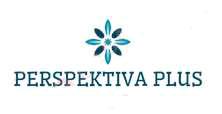 Сайт: http://perspektiva-plus.pro/E-mail: vesna777@inbox.ruMasarykova třída 668/29, Teplice,Czech Republic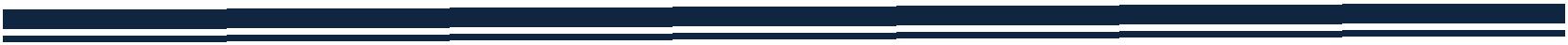 УВАЖАЕМЫЕ КОЛЛЕГИ, УЧАЩИЕСЯ ШКОЛ, СТУДЕНТЫ КОЛЛЕДЖЕЙ, ТЕХНИКУМОВ, ВУЗОВ!Международный инновационный центр «PERSPEKTIVA PLUS» приглашает Вас принять участие в конкурсе «Планета знаний».Работы принимаются в течение всего года. Работа оценивается жюри в течение трех рабочих дней. После оценки работы участник получает уведомление о результатах участия на указанную в заявке электронную почту. Дипломы предоставляются только в электронном виде.Цель конкурса.Цель конкурса: выявление, поддержка и поощрение талантливых педагогов, студентов, дошкольников, школьников.Участники конкурса.Принять участие в конкурсе могут педагоги (учителя, воспитатели, преподаватели), студенты, школьники, дошкольники и т.д. Конкурсные работы в соответствующих номинациях могут быть выполнены детьми, взрослыми или совместно – детьми и взрослыми (индивидуально или коллективно).Работы принимаются на русском, английском, французском, немецком, чешском, казахском, монгольском, молдавском, белорусском, украинском языках.Порядок участия.Для участия необходимо оплатить организационный взнос, заполнить форму заявки, загрузить файлы работы (в форме фото, видео, документа и др.)подтверждение оплаты (скан, фотография чека, квитанции). Каждый участник может принять участие в любом количестве номинаций с неограниченным числом работы в каждой номинации. После оценки работы участник получает уведомление о результатах участия на указанную в заявке электронную почту и диплом.Требования к конкурсным материалам участников.Электронные файлы (текстовые, презентации, фото, видео, аудио и т.д.) принимаются на конкурс в любом формате (максимальный размер файла 5 МБ) или отправить нам ссылку на скачивание материала. Текстовые работы могут сопровождаться фото- и видеоматериалами, презентациями, рисунками и т.д. Работы принимаются в форме проектов, методических разработок, научных и исследовательских работ, сценариев, мастер-классов, сочинений, стихотворений, рассказов, фотографий, видеозаписей, рисунков, поделок, танцев, песен и др.) Рисунки, поделки, костюмы,оформление помещений и др. отправляются с заявкой в виде фотографий. Песни и танцы записываются на видео.Как оцениваются материалы. Что получают участники.Оценка осуществляется жюри Конкурса. Градация оценок следующая:победители в каждой номинации (1, 2, 3 степени); o дипломанты;o  участники.Победители и участники получают именные Дипломы.Участники получают отдельные дипломы за каждую конкурсную работу. Руководители (педагоги, родители) могут получить собственный именной диплом за руководство при выполнении работы.Председатель жюри: Лувсацэрэн Дугаржав (доктор исторических наук, профессор).Участники и победители конкурсов будут награждены сертификатами и дипломами победителей!!! Публикации в сборнике «Культура, просвещение и литература» (Канада, Чехия).Предлагаем разместить свои публикации в Международном сборнике «Культура, просвещение, литература» (Канада, Чехия). Для этого необходимо прислать эссе, с описанием ваших достижений в профессиональной  и учебной деятельности. Так же в эссе можно коротко написать о ваших увлечениях, помимо учебы и работы, рассказать об интересных случаях из вашей практики.  Если Вы являетесь писателем, поэтом, то предлагаем разместить свои произведения (один рассказ, очерк или три стихотворения).Для публикации эссе, рассказа, очерка, стихотворений, необходимо выслать до 10 октября 2017 года на электронный адрес vesnaa777@gmail.com:заявку,эссе, произведение (не более 3 листов формата А4) (приложение 4),копию квитанции.Сборник выйдет в октябре 2017 года. Полученные работы не возвращаются и не рецензируются. Работы, отправленныепозже указанной даты, в сборник не включаются. Форма представления работы определяется ее характером.Требования к оформлению публикаций:Шрифт: Times New Roman, 14, по ширине, отступ – 1,25, межстрочный интервал: одинарный.Поля: Верхнее, нижнее – 2см, левое - 3 см, правое – 1,5 см.Есть возможность выпустить сборник в бумажном варианте!!!Финансовые условия*Если у одной работы несколько авторов, то оплачивать нужно следующим образом: оплачиваете оргвзнос за одного автора + 100 рублей,  42 гривен, 550 тенге, 4000 тугров, 6 бел. руб.  за каждого следующего автора.*Если от одной организации от 5 до 7 работ, то оргвзнос составит: 150 рублей, 830тенге, 64 гривен, 6000 тугров, 4,5 бел. руб. за одну работу, от 8 до 10 работ  оргвзнос составит: 100 рублей, 46 гривны, 550  тенге, 4000 тугров,  3 бел. руб..* Инвалиды участвуют бесплатно.Организационный взнос может быть оплачен следующими способами:.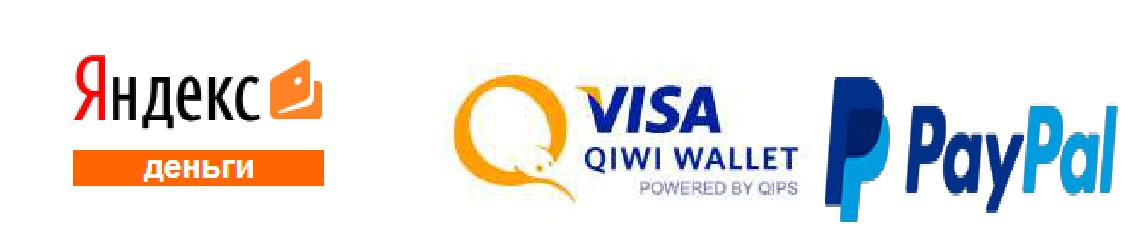 Участники стран СНГ, кроме Украины могут без процентов перечислить взнос на Киви-кошелек по номеру телефона +79672130757. Участники из Украины могут сделать перевод Western Union в ПриватБанке на имя Мукановой К. С. (Казахстан, Алматы).*В сообщении указать ФИО участников.Реквизиты для банковского перевода Для платежей из-за границы: IBAN: CZ6827000000001002100915SWIFT: BACX CZ PPНазвание банка: UniCredit Bank Czech Republic and Slovakia, a.s.Юридический адрес банка: Želetavská 1525/1, Praha 4, 140 92, Czech Republic.Владелец счета: Perapektiva plus s.r.o.Юридический адрес владельца счета: Praha 3, V Zahradkach 2854/9, 13000, Czech Republic.Комментарий к платежу: Ваша фамилия, имя, дата рожденияВалюта счета: Чешская крона (CZK)Номинации конкурса (темы на усмотрение участника):Творческие педагогические работыИсследовательские педагогические работыПедагогические проектыМетодические разработкиМой мастер-классСценарии мероприятий в детском садуСценарии мероприятий в школеОформление помещений, территории, участкаПортфолио педагогаПортфолио дошкольника, школьникаПортфолио студентаДетские исследовательские работыДетские творческие проектыДетские проектыРисунокУчебные презентацииДекоративно-прикладное творчествоФотографияВидеоМультипликацияЛитературное творчествоКроссвордСтенгазетаСценический костюм, головной уборВокальное исполнительствоИнструментальное исполнительствоМузыкальное творчествоВокальное и музыкальное творчествоХореографияКомпьютерная графикаАктерское мастерствоСайт (блог, страница, группа в социальных сетях)Своя номинацияПриложение 1Заявка на участие в конкурсе (название конкурса)(заполняется на каждого участника)Форма участияРазмер организационного взносаРазмер организационного взносаРазмер организационного взносаРазмер организационного взносаРазмер организационного взносаРоссийские рублиКазахские тенгеМонгольскиетугрикиУкраинская гривнаБелорусские рублиУчастие в конкурсе200 руб./разработку 11008000866Получение диплома участника вэлектронном видебесплатнобесплатнобесплатнобесплатноПолучение диплома участника в печатномвиде с учетом почтовых расходов+200 руб./экз. к взносу за участие+1100+8000866Включить работу в электронный сборник400 руб.22001600017212Печатный сборник90049503600038727НазваниеНомера счетовЯндекс Деньги41001614708948Яндекс Деньги410012624564830Visa Qiwi Wallet+79672130757Ф.И.О. участника конкурса (полностью)ФИО руководителяУченая степеньУченое званиеМесто учебы, класс (курс)Место работы (полное название учебногозаведения, адрес, телефон, e-mail)ДолжностьТип работы (методическая разработка, научно-исследовательский проект и т. д.)Название работы, представленной на конкурсПочтовый адрес автора для писемЭлектронный адрес автораОрганизационный взнос (сумма, дата и способоплаты)Откуда Вы узнали о нашем проекте.